«Новый Бор»сиктовмöдчöминсаСöвет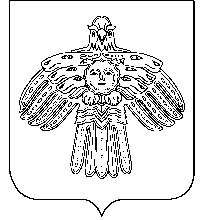 РЕШЕНИЕКЫВКÖРТÖДСоветсельского поселения«Новый Бор»от14 декабря2012 г.                                                                                 № 3-3/1пст. Новый Бор Республика КомиО        бюджете      муниципального образования   сельского  поселения «Новый    Бор»   на 2013   год   и  на плановый период 2014 и 2015 годовСовет муниципального образования сельского поселения «Новый Бор» РЕШИЛ:1. Утвердить основные характеристики бюджета муниципального образования сельского поселения «Новый Бор » на 2013 год:общий объем доходов в сумме 6367100,00  рублей;общий объем расходов в сумме 6367100,00 рублей;дефицит в сумме 0,00 рублей.Утвердить основные характеристики бюджета муниципального образования сельского поселения  «Новый Бор » на 2014 год и на 2015 год:общий объем доходов на 2014 год в сумме 6696691,95  рублей и на 2015 год в сумме 7027207,63  рублей;общий объем расходов на 2014 год в сумме 6696691,95  рублей и на 2015 год в сумме 7027207,63  рублей;дефицит на 2014 год в сумме 0,00  рублей и на 2015 год в сумме 0,00.2. Установить общий объем бюджетных ассигнований, направляемых на реализацию публичных нормативных обязательств муниципального образования сельского поселения  «Новый Бор» в 2013 году, в сумме  0 рублей.3. Утвердить объем безвозмездных поступлений в бюджет муниципального образования сельского поселения  «Новый Бор» в 2013 году в сумме 5679100,00 рублей, в том числе объем межбюджетных трансфертов, получаемых из других бюджетов бюджетной системы Российской Федерации, в сумме 5679100,00 рублей.Утвердить объем безвозмездных поступлений в бюджет муниципального образования сельского поселения  «Новый Бор» в 2014 году в сумме 5994931,95 рублей, в том числе объем межбюджетных трансфертов, получаемых из других бюджетов бюджетной системы Российской Федерации, в сумме 5994931,95 рублей.Утвердить объем безвозмездных поступлений в бюджет муниципального образования сельского поселения  «Новый Бор» в 2015 году в сумме 6311412,43 рублей, в том числе объем межбюджетных трансфертов, получаемых из других бюджетов бюджетной системы Российской Федерации, в сумме 6311412,43 рублей.4. Утвердить объем межбюджетных трансфертов, предоставляемых из бюджета сельского поселения  «Новый Бор» другим бюджетам бюджетной системы Российской Федерации в 2013 году, в сумме 56800,00 рублей, в том числе объем межбюджетных трансфертов местным бюджетам в сумме 56800,00 рублей.Утвердить объем межбюджетных трансфертов, предоставляемых из бюджета сельского поселения  «Новый Бор» другим бюджетам бюджетной системы Российской Федерации в 2014 году, в сумме 56800,00 рублей, в том числе объем межбюджетных трансфертов местным бюджетам в сумме 56800,00 рублей. Утвердить объем межбюджетных трансфертов, предоставляемых из бюджета сельского поселения  «Новый Бор» другим бюджетам бюджетной системы Российской Федерации в 2015 году, в сумме 56800,00 рублей, в том числе объем межбюджетных трансфертов местным бюджетам в сумме 56800,00 рублей.5. Утвердить объем поступлений доходов в бюджет муниципального сельского поселения  «Новый Бор»:-  на 2013 год согласно  приложению 1  к настоящему решению;- на плановый период 2014 и 2015 годов согласно приложению 2 к настоящему решению.6. Утвердить распределение расходов бюджета муниципального образования сельского поселения  «Новый Бор» по разделам и подразделам  классификации расходов  бюджетов Российской Федерации:-  на 2013 год согласно  приложению 3  к настоящему решению;- на плановый период 2014 и 2015 годов согласно приложению 4 к настоящему решению. 7.Утвердить распределение бюджетных ассигнований по разделам, подразделам, целевым статьям и видам расходов классификации расходов бюджетов Российской Федерации в ведомственной структуре расходов бюджета муниципального образования сельского поселения  «Новый Бор»:-  на 2013 год согласно  приложению 5  к настоящему решению;- на плановый период 2014 и 2015 годов согласно приложению 6 к настоящему решению.8.Утвердить источники финансирования дефицита бюджета муниципального образования сельского поселения  «Новый Бор»:-  на 2013 год согласно  приложению 7  к настоящему решению;- на плановый период 2014 и 2015 годов согласно приложению 8 к настоящему решению.9. Утвердить перечень главных администраторов доходов  бюджета сельского поселения  «Новый Бор»  согласно приложению 9 к настоящему решению.10. Утвердить перечень  главных администраторов источников финансирования дефицита  бюджета муниципального образования сельского поселения  «Новый Бор» согласно приложению 10 к настоящему решению.11. Утвердить нормативы зачисления доходов в  бюджет сельского поселения  «Новый Бор» на 2013 год и на плановый период 2014 и 2015 годов согласно приложению 11 к настоящему решению.12. Установить предельный объем муниципального долга муниципального образования сельского поселения  «Новый Бор» на 2013 года в сумме – 0,00 рублей.Установить предельный объем муниципального долга муниципального образования сельского поселения  «Новый Бор»на 2014 год в сумме 0,00 рублей и на 2015 год в сумме 0,00 рублей. Установить верхний предел муниципального долга муниципального образования сельского поселения  «Новый Бор» по состоянию  на 1 января 2014 года в сумме – 0,00рублей, в том числе верхний предел долга по муниципальным гарантиям в сумме 0,00 рублей.Установить верхний предел муниципального долга муниципального образования сельского поселения  «Новый Бор» по состоянию  на 1 января 2015 года в сумме – 0,00 рублей, в том числе верхний предел долга по муниципальным гарантиям в сумме 0,0 рублей и на 1 января 2016 года в сумме – 0,00рублей, в том числе верхний предел долга по муниципальным гарантиям в сумме 0,0 рублей.13. Установить, что заключение  и оплата администрацией сельского поселения договоров, исполнение которых осуществляется за счет бюджета муниципального образования сельского поселения «Новый Бор», производится в пределах утвержденных им лимитов бюджетных обязательств в соответствии с классификацией расходов бюджета муниципального образования сельского поселения «Новый Бор» и с учетом принятых и не исполненных обязательств.14. Установить в соответствии с пунктом 3 статьи 217 Бюджетного кодекса Российской Федерации следующие основания для внесения в 2013 году изменений в показатели сводной бюджетной росписи бюджета сельского поселения  «Новый Бор», связанные с особенностями исполнения бюджета сельского поселения  «Новый Бор» и (или) перераспределения бюджетных ассигнований между главными распорядителями средств бюджета сельского поселения  «Новый Бор»:1) распределение главным распорядителям средств бюджета сельского поселения  «Новый Бор» остатков средств бюджета сельского поселения  «Новый Бор», образовавшихся на 1 января 2013 года за счет не использованных в 2012 году межбюджетных трансфертов, полученных в форме субсидий, субвенций и иных межбюджетных трансфертов, имеющих целевое назначение;2) перераспределение бюджетных ассигнований между подстатьями классификации операций сектора государственного управления, относящихся к расходам, в пределах общего объема бюджетных ассигнований, предусмотренных настоящим решением главному распорядителю бюджетных средств на предоставление субсидий юридическим лицам в соответствии со статьёй 78  Бюджетного кодекса Российской Федерации;3) внесение Министерством финансов Российской Федерации изменений в Указания о порядке применения бюджетной классификации Российской Федерации в части отражения расходов по кодам разделов, подразделов, кодам классификации операций сектора государственного управления, а также в части отражения расходов, осуществляемых за счет межбюджетных трансфертов, полученных в форме субсидий, субвенций и иных межбюджетных трансфертов, имеющих целевое назначение, по кодам целевых статей, видов расходов.;4) в случае принятия или передачи полномочий на другой уровень бюджета на основании заключенных соглашений.15. Судебные акты по искам к муниципальному образованию сельского поселения «Новый Бор» (казне) о возмещении вреда, причиненного незаконными действиями (бездействием) органов местного самоуправления муниципального образования сельского поселения «Новый Бор» или их должностных лиц, а также по иным искам о взыскании денежных средств за счет средств казны муниципального образования сельского поселения «Новый Бор» (за исключением судебных актов о взыскании денежных средств впорядке субсидиарной ответственности главных распорядителей средств  бюджета муниципального образования сельского поселения «Новый Бор»), направленные в финансовое управление администрации муниципального района «Усть-Цилемский», исполняются в соответствии со статьями 242.1, 242.2 Бюджетного кодекса Российской Федерации.Исполнение судебных актов по искам к муниципальному образованию сельского поселения «Новый Бор» (казне) осуществляется за счет ассигнований, предусмотренных на эти цели настоящим решением.16.Настоящее решение вступает в силу с 1 января 2013 года.